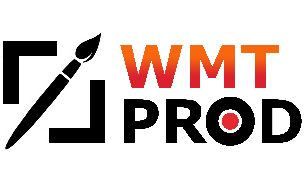 ACTIFRichesses détenues à un instant donné par l’associationACTIFRichesses détenues à un instant donné par l’associationACTIFRichesses détenues à un instant donné par l’associationPASSIFOrigine des richesses de l’association (sources de financement)PASSIFOrigine des richesses de l’association (sources de financement)PASSIFOrigine des richesses de l’association (sources de financement)ClasseMontantClasseMontantCapitaux permanents (ressources durables de l’association)2Immobilisations1Capitaux propresCapitaux permanents (ressources durables de l’association)Biens durables (>1 an) propriété de l’association010Capital ou Fonds associatif (apport des fondateurs de l’association) et subventions non renouvelables 500€Capitaux permanents (ressources durables de l’association)20Immobilisations incorporelles non amortissables (fonds de commerce, brevets, licences)011Report à nouveau (résultats antérieurs en réserve)0Capitaux permanents (ressources durables de l’association)21Immobilisations corporelles amortissables (immobilier, mobilier)012Résultat du dernier exercice (positif ou négatif)0Capitaux permanents (ressources durables de l’association)27Immobilisations financières (actions, obligations et cautions)013Subventions d’investissement renouvelables (accordées pour l’achat d’un bien dont le renouvellement sera assuré par le financeur)0Capitaux permanents (ressources durables de l’association)28Amortissement des immobilisations015Provisions pour risques et charges0Capitaux permanents (ressources durables de l’association)3Stocks16Emprunts à moyen et long terme (EMLT > 1 an)0Capitaux permanents (ressources durables de l’association)Marchandises, matières premières850€19Fonds dédiés (ressources financières non encore utilisées : subventions, donations, legs)0Capitaux permanents (ressources durables de l’association)4Créances4Comptes de tiersCapitaux temporairesPersonnes physiques ou morales qui doivent de l’argent à l’association109€Personnes physiques ou morales à qui l’on doit de l’argent à court terme0Capitaux temporaires5Comptes financiers - TrésorerieDettes financières (découverts bancaires, emprunts)0Capitaux temporairesDisponibilités bancaires359,64€Dettes d’exploitation (fournisseurs)0Capitaux temporairesComptes épargne0Dettes diverses (sociales ou fiscales)0Capitaux temporairesCaisse06VentesCapitaux temporairesSICAV (valeur mobilière de placement)0Ventes aux membres et clients (Produits & Prestations)2.238€Capitaux temporairesTotal Actif BilanTotal Actif Bilan1.318,64€Total Passif BilanTotal Passif Bilan2.738€Capitaux temporaires